Παρασκευή 28 Σεπτεμβρίου 12:00 Η αλήθεια σε 24 καρέΑνοιχτή Συζήτηση με τον υποψήφιο για Όσκαρ σκηνοθέτη Ναθάνιελ Καν για το ντοκιμαντέρ, για τη σχέση του κινηματογράφου με τη ζωή, τα εικαστικά, την αρχιτεκτονική και την τέχνη συνολικά, με αφορμή το νέο του ντοκιμαντέρ. Με την υποστήριξη της Πρεσβείας των Η.Π.Α. στην ΑθήναΠολυχώρος Συλλόγου «Οι Φίλοι της Μουσικής» στο Μέγαρο Μουσικής Αθηνών(Λ. Βασιλίσσης Σοφίας & Κόκκαλη, Αθήνα)Είσοδος ελεύθερη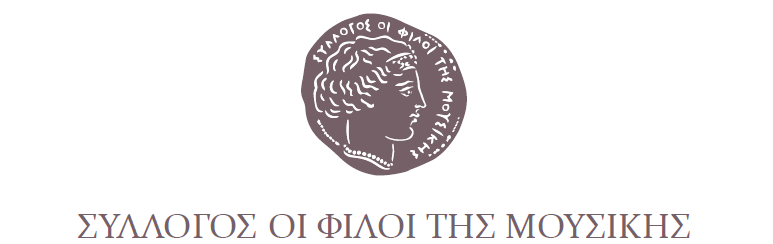 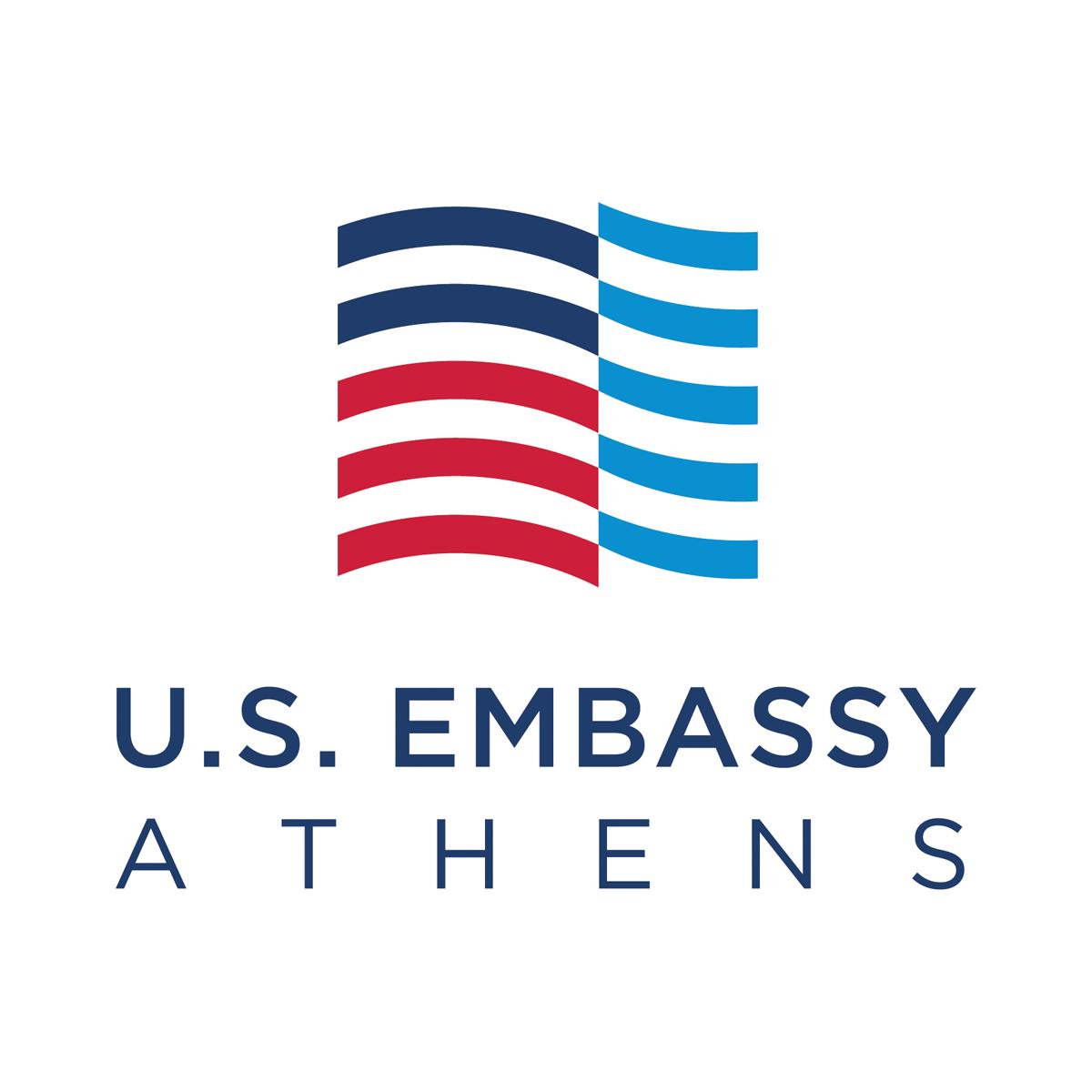 